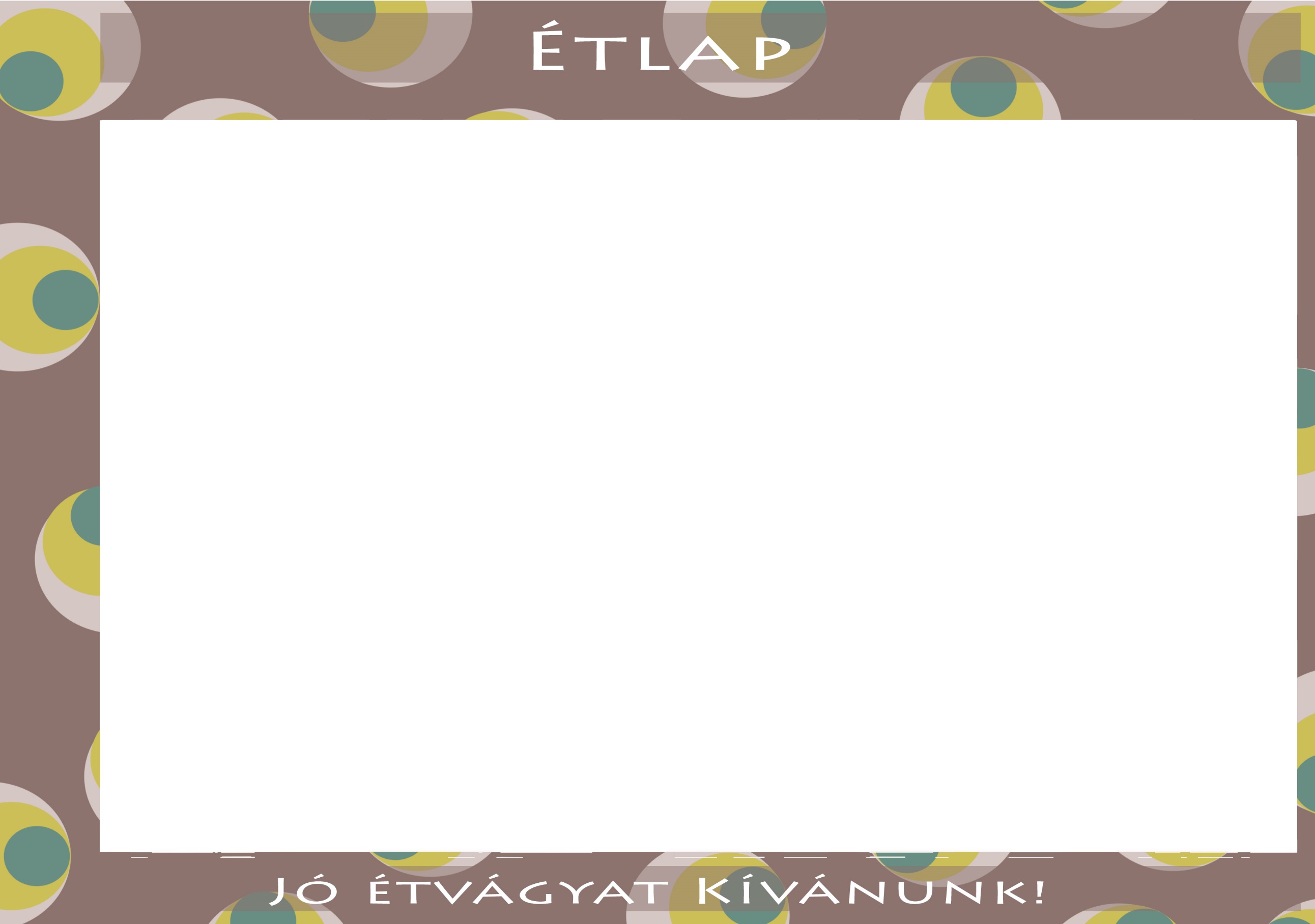 2021.FEBRUÁR 1-5Diétás étkezést nem biztosítunk! Az étlapváltoztatás jogát fenntartjuk! Iskolás /11-14 év/HétfőKeddSzerdaCsütörtökPéntekTízóraiTej Pizzás kifliGyümölcsteaKifliMargarinPaprika Pizza sonkaKakaóFatörzskifliLimonádéHot-dogTejeskávéSajtkrémSajtos stangliTízóraiAllergének: glutén, tejAllergének: glutén, mustár, szójabab, tej, tojások, zellerAllergének: glutén, tej, tojásokAllergének: glutén, szójabab, tej, tojásokAllergének: glutén, tejTízóraienergia 476 kcal	szénhidr.66,5 gfehérje 13,8 g	cukor 12 gzsír 20,8 g	só 1,5 gtelített zsír 0 genergia 260 kcal	szénhidr.44 gfehérje 10,8 g	cukor 11,5 gzsír 4,3 g	só 1,2 gtelített zsír 0,6 genergia 287 kcal	szénhidr.49 gfehérje 11,4 g	cukor 9,2 gzsír 5,2 g	só 0,8 gtelített zsír 0 genergia 355 kcal	szénhidr.40,6 gfehérje 12,2 g	cukor 11,7 gzsír 13,4 g	só 1,5 gtelített zsír 0 genergia 301 kcal	szénhidr.43 gfehérje 11,6 g	cukor 10,4 gzsír 8,1 g	só 1,2 gtelített zsír 0 gEbédAlmaRagu levesMákos tésztaBorsóleves Tavaszi húsos rizottóRántott s. szelet iskolaTojáslevesBurgonyapüréSavanyúKenyér (teljes kiőrlésű)ErőlevesZöldbabfőzelékVajasgaluskaFasírozottDisznótoros Pároltkáposzta Kenyér (teljes kiőrlésű)ZöldséglevesEbédAllergének: glutén, mustár, tej, tojások, zellerAllergének: glutén, mustár, tej, tojások, zellerAllergének: glutén, mustár, tej, tojások, zellerAllergének: glutén, mustár, tej, tojások, zellerAllergének: glutén, mustár, tej, tojások, zellerEbédenergia 565 kcal	szénhidr.59,6 gfehérje 20,4 g	cukor 29,3 gzsír 16,6 g	só 3,2 gtelített zsír 0 genergia 728 kcal	szénhidr.79,9 gfehérje 31,9 g	cukor 0 gzsír 13,6 g	só 3,9 gtelített zsír 0 genergia 1100 kcal	szénhidr.77,1 gfehérje 50,6 g	cukor 1,3 gzsír 25,8 g	só 5,7 gtelített zsír 0,6 genergia 875 kcal	szénhidr.87,2 gfehérje 41,6 g	cukor 1,4 gzsír 19,6 g	só 5 gtelített zsír 0,2 genergia 948 kcal	szénhidr.53,1 gfehérje 32 g	cukor 3,4 gzsír 52,5 g	só 5,7 gtelített zsír 0 gUzsonnaHalrudacskaRozskenyérMajonézes öntetHáztartási kekszTúrókrémKifliKockasajtParadicsomKenyérlángos DióFánk (csokis)UzsonnaAllergének: glutén, tejAllergének: tejAllergének: glutén, tej, tojásokAllergének: glutén, tejAllergének: diófélék, földimogyoró, glutén, mustár, tej, tojásokUzsonnaenergia 445 kcal	szénhidr.35,3 gfehérje 28,7 g	cukor 0 gzsír 17,7 g	só 2,4 gtelített zsír 0 genergia 169 kcal	szénhidr.15,4 gfehérje 10,7 g	cukor 7 gzsír 7,6 g	só 0,1 gtelített zsír 0 genergia 219 kcal	szénhidr.33 gfehérje 7,7 g	cukor 1,2 gzsír 6,5 g	só 0,7 gtelített zsír 0 genergia 208 kcal	szénhidr.33,7 gfehérje 5,1 g	cukor 0,1 gzsír 3,6 g	só 2,4 gtelített zsír 0 genergia 264 kcal	szénhidr.18,3 gfehérje 5,6 g	cukor 0 gzsír 17,7 g	só 0 gtelített zsír 0 g